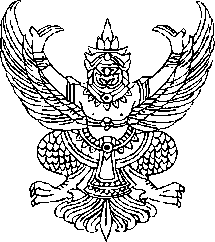 ประกาศองค์การบริหารส่วนตำบลภูเวียงเรื่อง  รับสมัครบุคคลเป็นพนักงานจ้างขององค์การบริหารส่วนตำบลภูเวียงประจำปีงบประมาณ  ๒๕๖๓……………………………………………………………..…………ด้วยองค์การบริหารส่วนตำบลภูเวียง มีความประสงค์จะรับสมัครบุคคลภายนอกเพื่อสอบคัดเลือกเป็นพนักงานจ้างตามภารกิจ  ขององค์การบริหารส่วนตำบลภูเวียง   ประจำปีงบประมาณ พ.ศ. ๒๕๖๓ อาศัยอำนาจพระราชบัญญัติระเบียบบริหารงานบุคคลส่วนท้องถิ่น พ.ศ. ๒๕๔๒ หมวด ๓ มาตรา ๒๕ วรรคท้าย และตามความในข้อ ๑๙ ของประกาศคณะกรรมการพนักงานส่วนตำบล จังหวัดขอนแก่น เรื่อง หลักเกณฑ์และเงื่อนไขเกี่ยวกับพนักงานจ้างขององค์การบริหารส่วนตำบล ลงวันที่ ๑ กรกฎาคม ๒๕๔๗ และแก้ไขเพิ่มเติม องค์การบริหารส่วนตำบลภูเวียง อำเภอภูเวียง จังหวัดขอนแก่น จึงประกาศรับสมัครการสรรหาและเลือกสรรบุคคลเข้าเป็นพนักงานจ้าง ตามภารกิจ เพื่อปฏิบัติงานในองค์การบริหารส่วนตำบลภูเวียง โดยมีรายละเอียดดังนี้ ๑. ตำแหน่งที่รับสมัคร  จำนวน  ๑  ตำแหน่ง  ๑  อัตรา  ดังนี้	(๑)  ผู้ช่วยนายช่างโยธา				จำนวน    ๑  อัตรากองช่างพนักงานจ้างตามภารกิจ๑.  ตำแหน่ง  ผู้ช่วยนายช่างโยธา	จำนวน  ๑  อัตรา  ๑.๑  ลักษณะงาน/ความรับผิดชอบของตำแหน่งปฏิบัติหน้าที่เป็นผู้ช่วยนายช่างโยธา  ที่ปฏิบัติงานทางช่างโยธา ได้แก่ งานช่างสำรวจ งานช่างรังวัด งานช่างเขียนแบบ และงานช่างก่อสร้าง ซึ่งมีลักษณะงานที่ปฏิบัติค่อนข้างยากเกี่ยวกับการออกแบบด้านช่างโยธา การคำนวณแบบด้านช่างโยธา การควบคุม การก่อสร้างด้านช่างโยธา การวางโครงการก่อสร้างในงานด้านช่างโยธา การให้คำปรึกษาแนะนำ หรือตรวจสอบที่เกี่ยวกับงานด้านช่างโยธา และปฏิบัติหน้าที่อื่นตามที่ได้รับมอบหมาย  ๑.๒  ผู้สมัครต้องมีคุณสมบัติเฉพาะตำแหน่ง  ดังนี้๑.๒.๑ ได้รับประกาศนียบัตรวิชาชีพ หรือคุณวุฒิหรืออย่างอื่นที่เทียบได้ในระดับเดียวกันในสาขาวิชาหรือทางเทคนิควิศวกรรมสำรวจ เทคนิควิศวกรรมโยธาก่อสร้าง เทคนิคสถาปัตยกรรม โยธาสำรวจ สถาปัตยกรรม หรือในสาขาวิชาหรือทางอื่นที่  ก.จ.  ก.ท.  และ  ก.อบต.  กำหนดว่าใช้เป็นคุณสมบัติเฉพาะสำหรับตำแหน่งนี้ได้๑.๒.๒ ได้รับประกาศนียบัตรวิชาชีพเทคนิค หรือคุณวุฒิหรืออย่างอื่นที่เทียบได้ในระดับเดียวกันในสาขาวิชาหรือทางเทคนิควิศวกรรมสำรวจ เทคนิควิศวกรรมโยธาก่อสร้าง เทคนิคสถาปัตยกรรม โยธาสำรวจ สถาปัตยกรรม หรือในสาขาวิชาหรือทางอื่นที่  ก.จ.  ก.ท.  และ ก.อบต.  กำหนดว่าใช้เป็นคุณสมบัติเฉพาะสำหรับตำแหน่งนี้ได้๑.๒.๓ ได้รับประกาศนียบัตรวิชาชีพชั้นสูง หรือคุณวุฒิหรืออย่างอื่นที่เทียบได้ไม่ต่ำกว่านี้ในสาขาวิชาหรือทางเทคนิควิศวกรรมสำรวจ เทคนิควิศวกรรมโยธาก่อสร้าง เทคนิคสถาปัตยกรรม โยธาสำรวจ สถาปัตยกรรม หรือในสาขาวิชาหรือทางอื่นที่   ก.จ. ก.ท.  และ  ก.อบต.  กำหนดว่าใช้เป็นคุณสมบัติเฉพาะสำหรับตำแหน่งนี้ได้๑.๓ อัตราค่าจ้าง	๑.๓.๑ ประกาศนียบัตรวิชาชีพ (ปวช.) หรือประกาศนียบัตรที่มีหลักสูตรกำหนดระยะเวลาศึกษาไว้ไม่น้อยกว่า ๑ ปี ต่อจากวุฒิประกาศนียบัตรมัธยมศึกษาตอนปลาย หรือไม่น้อยกว่า ๓ ปี ต่อจากวุฒิประกาศนียบัตรมัธยมศึกษาตอนต้น หรือเทียบเท่า เดือนละ  ๙,๔๐๐  บาท	๑.๓.๒ ประกาศนียบัตรวิชาชีพเทคนิค  (ปวท.) ประกาศนียบัตรวิชาการศึกษาชั้นสูง ( ป.กศ.สูง) และอนุปริญญา หรือประกาศนียบัตรของส่วนราชการต่างๆ ที่มีหลักสูตรกำหนดระยะเวลาศึกษาไว้ไม่น้อยกว่า ๒ ปี ต่อจากวุฒิประกาศนียบัตรมัธยมศึกษาตอนปลาย หรือไม่น้อยกว่า ๔ ปี ต่อจากวุฒิประกาศนียบัตรมัธยมศึกษาตอนต้น หรือเทียบเท่า เดือนละ  ๑๐,๘๔๐  บาท	๑.๓.๓ ประกาศนียบัตรวิชาชีพชั้นสูง  (ปวส.) หรืออนุปริญญา หรือประกาศนียบัตรของส่วนราชการต่างๆ ที่มีหลักสูตรกำหนดระยะเวลาศึกษาไว้ไม่น้อยกว่า ๓ ปี ต่อจากวุฒิประกาศนียบัตรมัธยมศึกษาตอนปลาย หรือเทียบเท่า เดือนละ  ๑๑,๕๐๐  บาท๒.  ระยะเวลาการจ้าง   (ตามแผนอัตรากำลังพนักงานส่วนตำบล  ๓  ปี  พ.ศ. ๒๕๖๑-๒๕๖๓)๓.  คุณสมบัติของผู้มีสิทธิ์สมัครผู้ที่จะเข้ารับการสมัครสอบคัดเลือกเป็นพนักงานจ้าง     ต้องมีคุณสมบัติและไม่มีลักษณะต้องห้าม  อาศัยอำนาจตามความในมาตรา ๒๒ ประกอบมาตรา ๑๓ และ ๒๕ แห่งพระราชบัญญัติระเบียบบริหารงานบุคลขององค์การบริหารส่วนตำบล พ.ศ. ๒๕๔๒ และมติ ก.อบต.ครั้งที่ ๒/๒๕๔๗ เมื่อวันที่  ๒๕ มีนาคม ๒๕๔๗ ประกาศคณะกรรมการกลางพนักงานส่วนตำบล เรื่องมาตรฐานทั่วไปเกี่ยวกับพนักงานจ้างลงวันที่  ๑๒ พฤษภาคม ๒๕๔๗  และประกาศคณะกรรมการพนักงานส่วนตำบลจังหวัดขอนแก่น เรื่องหลักเกณฑ์และเงื่อนไขเกี่ยวกับพนักงานจ้างสำหรับองค์การบริหารส่วนตำบล ลงวันที่ ๑ กรกฎาคม ๒๕๔๗ และแก้ไขเพิ่มเติม มีมติเห็นชอบกำหนดหลักเกณฑ์และเงื่อนไขเกี่ยวกับพนักงานจ้างสำหรับองค์การบริหารส่วนตำบล ข้อ ๔  ดังนี้๑. มีสัญชาติไทยมีอายุไม่ต่ำกว่า  ๑๘  ปีบริบูรณ์และไม่เกิน  ๖๐ ปี เว้นแต่พนักงานจ้างผู้เชี่ยวชาญพิเศษอายุไม่เกิน ๗๐ ปี๓. ไม่เป็นบุคคลล้มละลาย๔. ไม่เป็นผู้มีกายทุพพลภาพจนไม่สามารถปฏิบัติหน้าที่ได้  ไร้ความสามารถ หรือจิตฟั่นเฟือนไม่สมประกอบ หรือเป็นโรคตามที่คณะกรรมการกลางพนักงานส่วนตำบลกำหนดไม่เป็นผู้ดำรงตำแหน่งทางการการเมือง  กรรมการพรรคการเมือง  หรือเจ้าหน้าที่ในพรรคการเมืองไม่เป็นผู้ดำรงตำแหน่งผู้บริหารท้องถิ่น  คณะผู้บริหารท้องถิ่น  สมาชิกสภาท้องถิ่นไม่เป็นผู้เคยต้องรับโทษจำคุกโดยคำพิพากษาถึงที่สุดให้จำคุก  เพราะกระทำความผิดทางอาญา  เว้นแต่เป็นโทษสำหรับความผิดที่ได้กระทำโดยประมาทหรือความผิดลหุโทษไม่เป็นผู้เคยถูกลงโทษให้ออก ปลดออก  หรือไล่ออกจากราชการ  รัฐวิสาหกิจ หรือหน่วยงานอื่นของรัฐไม่เป็นข้าราชการหรือลูกจ้างของส่วนราชการ  พนักงานหรือลูกจ้างของหน่วยงานอื่นของรัฐ          รัฐวิสาหกิจ  หรือพนนักงานหรือลูกจ้างของส่วนราชการท้องถิ่นสำหรับพระภิกษุ สามเณร นักพรต หรือนักบวชในศาสนาใด ๆ ไม่รับสมัครสอบและไม่ให้เข้าสอบ  ตามนัยหนังสือกรมสารบรรณคณะรัฐมนตรี ฝ่ายบริหาร ที่ นว ๘๙/๒๕๐๑ ลงวันที่ ๒๗ มิถุนายน ๒๕๐๑ และตามความในข้อ ๕ ของคำสั่งมหาเถรสมาคม  ลงวันที่ ๑๗ มีนาคม ๒๕๓๘๔. การรับสมัครสอบ/ประกาศรายชื่อผู้มีสิทธิเข้าสอบ๔.๑   วันเวลาและสถานที่สมัคร- ผู้ประสงค์จะสมัครสอบติดต่อขอรับใบสมัครได้ที่ ที่ทำการองค์การบริหารส่วนตำบลภูเวียง  ตั้งแต่บัดนี้เป็นต้นไป - รับสมัครในวันที่   ๒๔ กรกฎาคม – ๕ สิงหาคม   ๒๕๖๓  ในวันและเวลาราชการ  ณ  องค์การบริหารส่วนตำบลภูเวียง   อำเภอภูเวียง  จังหวัดขอนแก่น- ประกาศรายชื่อผู้มีสิทธิ์สอบในวันที่ ๖  สิงหาคม ๒๕๖๓ ณ องค์การบริหารส่วนตำบลภูเวียง- ค่าสมัครสอบ  ๑๐๐  บาท๕. หลักฐานที่ยื่นพร้อมใบสมัคร๕.๑ รูปถ่ายหน้าตรงไม่สวมหมวกและไม่สวมแว่นตาดำ  ขนาด ๑.๕ x ๒  นิ้วถ่ายไว้ไม่เกิน  ๖  เดือน จำนวน  ๓  รูป ๕.๒ สำเนาประกาศนียบัตร ที่แสดงว่าเป็นผู้มีวุฒิการศึกษาตรงกับตำแหน่งที่สมัครสอบ จำนวน  ๒  ฉบับ พร้อมทั้งรับรองสำเนาถูกต้อง๕.๓ สำเนาบัตรประจำตัวประชาชน สำเนาทะเบียนบ้าน จำนวน  ๒  ฉบับ พร้อมทั้งรับรองสำเนาถูกต้อง๕.๔ ใบรับรองแพทย์  จำนวน  ๑ ฉบับ  ออกให้ไม่เกิน ๓ เดือน๖.  วิธีการสมัคร๖.๑  กรอกรายละเอียดต่างๆ ให้ครบถ้วน ๖.๒  รวบรวมหลักฐานต่างๆ ยื่นใบสมัครภายในวันที่วันที่  ๒๔  กรกฎาคม – ๕  สิงหาคม ๒๕๖๓    ในวันและเวลาราชการ ณ ที่ทำการองค์การบริหารส่วนตำบลภูเวียง 	๗. หลักสูตวิธีสอบคัดเลือก๗.๑  ทดสอบความรู้ความสามารถโดยวิธีการสอบข้อเขียน  และ สัมภาษณ์โดยจะสอบในวันที่  ๗  สิงหาคม  ๒๕๖๓  เวลา  ๐๙.๐๐ – ๑๑.๐๐ น. (สอบข้อเขียน)  และเวลา  ๑๓.๐๐ น.เป็นต้นไป (สอบสัมภาษณ์) ณ  ที่ทำการองค์การบริหารส่วนตำบลภูเวียง( หมายเหตุ  ผู้เข้าทดสอบความรู้ ความสามารถ ที่มาช้ากว่ากำหนดเกินเวลา  ๑๕  นาที  จะหมดสิทธ์เข้าทดสอบ )     ภาคความรู้ความสามารถทั่วไป ( ๑๐๐  คะแนน)ภาคความรู้ความสามารถที่ใช้เฉพาะตำแหน่ง (๑๐๐  คะแนน)ภาคความเหมาะสมกับตำแหน่ง (๑๐๐  คะแนน)รายละเอียดตาม ผนวก ก.  ท้ายประกาศนี้๘.  เกณฑ์การตัดสิน	ผู้ที่จะถือว่าเป็นผู้ผ่านการเลือกสรรประเมินสมรรถนะ จะต้องได้คะแนนตามที่กำหนดในหลักสูตรและวิธีการเลือกสรร ของสมรรถนะแต่ละด้านไม่ต่ำกว่าร้อยละ ๖๐  รวมทุกด้านไม่ต่ำกว่าร้อยละ ๖๐   ตามที่คณะกรรมการดำเนินการสรรหาและเลือกสรรกำหนด ๙. ประกาศผลสอบในวันที่  ๑๐  สิงหาคม   ๒๕๖๓   ณ  ที่ทำการองค์การบริหารส่วนตำบลภูเวียง๑๐. การขึ้นบัญชีผู้สอบคัดเลือกได้การขึ้นบัญชีผู้สอบคัดเลือกได้ จะขึ้นบัญชีเรียงตามลำดับจากผู้ที่ผ่านการทดสอบได้ คะแนน สูงสุด ซึ่งจะขึ้นบัญชีไว้ไม่เกิน  ๑  ปี นับแต่วันประกาศ๑๑. การว่าจ้างผู้สอบผ่านการคัดเลือก จะได้รับจ้างเมื่อทางองค์การบริหารส่วนตำบลภูเวียง  ได้มีหนังสือแจ้งให้มาทำสัญญาจ้างกับทางองค์การบริหารส่วนตำบลภูเวียง  หลังจากได้รับความเห็นชอบจากคณะกรรมการพนักงานส่วนตำบลจังหวัดขอนแก่น (ก.อบต.จังหวัดขอนแก่น)  อัตราค่าจ้างจะได้รับค่าจ้างตามกรอบ  อัตราค่าจ้างของกระทรวงมหาดไทย ตามระบุไว้ในข้อ ๑.๓ หากผู้มีคุณวุฒิสูงกว่ากำหนดไว้ต้องรับค่าจ้างตามที่ระบุไว้เท่านั้นประกาศ  ณ  วันที่  ๑๗    เดือน  กรกฎาคม  พ.ศ.  ๒๕๖๓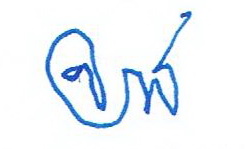                     (ลงชื่อ)……………… ………………………                          (นายจรัส  แสงพันธ์ )                         นายกองค์การบริหารส่วนตำบลภูเวียงผนวก ก. หลักสูตรและวิธีการสอบคัดเลือกตำแหน่งผู้ช่วยนายช่างโยธา   รหัส ๐๑  มีดังนี้ ๑  ภาคความรู้ความสามารถทั่วไป   (คะแนนเต็ม ๑๐๐ คะแนน)   ทดสอบความรู้ความสามารถโดยวิธีการสอบข้อเขียน ข้อสอบเป็นแบบปรนัย ๔ ตัวเลือก  ดังนี้           	๑.  เหตุการณ์ปัจจุบันทางการเมือง  เศรษฐกิจ  หรือสังคม  		๒.  ความรู้เกี่ยวกับองค์การบริหารส่วนตำบล  		๓.  การศึกษาวิเคราะห์และสรุปเหตุผล  ตามหลักวิชาการวัดผล 		๔.  พระราชบัญญัติปรับปรุงกระทรวง ทบวง กรม  พ.ศ. ๒๕๔๕		๕.  พระราชบัญญัติระเบียบบริหารราชการแผ่นดิน พ.ศ. ๒๕๓๔ และที่แก้ไขเพิ่มเติมจนถึงปัจจุบัน		๖.  นโยบายรัฐบาล  นโยบายกระทรวงมหาดไทย  และนโยบายกรมส่งเสริมการปกครองท้องถิ่น๗.  ความสามารถทางด้านภาษา๘.  รัฐธรรมนูญแห่งราชอาณาจักรไทย พ.ศ. ๒๕๖๐๙.  มาตรฐานพนักงานจ้าง๑๐. พระราชบัญญัติระเบียบบริหารงานบุคคลส่วนท้องถิ่น พ.ศ. ๒๕๔๒๑๑. พระราชกฤษฎีกาว่าด้วยหลักเกณฑ์และวิธีการบริหารกิจการบ้านเมืองที่ดี พ.ศ. ๒๕๔๖๑๒. พระราชบัญญัติสภาตำบลและองค์การบริหารส่วนตำบล พ.ศ. ๒๕๔๗ และฉบับที่แก้ไขเพิ่มเติม๒  ภาคความรู้ความสามารถที่ใช้เฉพาะตำแหน่ง  (คะแนนเต็ม ๑๐๐ คะแนน)	  	ทดสอบความรู้ความสามารถที่ใช้ในการปฏิบัติงานในหน้าที่โดยเฉพาะ โดยวิธีการสอบข้อเขียน  ข้อสอบเป็นแบบปรนัย ๔ ตัวเลือก นอกจากนี้ ทดสอบความรู้ความเข้าใจในกฎหมาย ระเบียบที่เกี่ยวข้อง ดังต่อไปนี้พระราชบัญญัติควบคุมอาคาร พ.ศ. ๒๕๒๒ และที่แก้ไขเพิ่มเติมจนถึงปัจจุบันพระราชบัญญัติผังเมือง พ.ศ. ๒๕๑๘ และที่แก้ไขเพิ่มเติมจนถึงปัจจุบันพระราชบัญญัติการขุดดินและถมดิน พ.ศ.2543พระราชบัญญัติควบคุมน้ำมันเชื้อเพลิง พ.ศ.2542พระราชบัญญัติโรงงาน พ.ศ.2535พระราชบัญญัติรักษาความสะอาดเรียบร้อยของบ้านเมือง พ.ศ.2535๓.๓ ภาคความเหมาะสมกับตำแหน่ง (สอบสัมภาษณ์)  (คะแนนเต็ม ๑๐๐ คะแนน)            ประเมินผู้สมัครสอบเพื่อพิจารณาความเหมาะสมกับตำแหน่งหน้าที่จากประวัติส่วนตัวประวัติการศึกษา      และประวัติการทำงานของผู้สมัครสอบและสัมภาษณ์เพื่อพิจารณาความเหมาะสมในด้านต่าง ๆ เช่น ความรู้ในการปฏิบัติงานในหน้าที่  ความสามารถ ประสบการณ์  ท่วงที วาจา อุปนิสัย อารมณ์ ทัศนคติ การปรับตัวเข้ากับผู้ร่วมงาน รวมทั้งสังคมและสิ่งแวดล้อม ความคิดริเริ่มและสร้างสรรค์ ปฏิภาณไหวพริบ บุคลิกภาพ และสุขภาพอนามัย เป็นต้น	ทั้งนี้  กำหนดให้ดำเนินการสอบคัดเลือกภาคความรู้ความสามารถทั่วไป  และภาคความรู้ความสามารถที่ใช้เฉพาะตำแหน่งก่อน และให้ผู้ผ่านการสอบ  แต่ละภาค ไม่น้อยกว่าร้อยละ ๖๐ รวมทั้งสองภาคไม่น้อยกว่า ร้อยละ ๖๐  เข้าทดสอบภาคความเหมาะสมกับตำแหน่งต่อไป                                                                                       เลขประจำตัวสอบ                      ใบสมัครพนักงานจ้าง     องค์การบริหารส่วนตำบลภูเวียง  อำเภอภูเวียง  จังหวัดขอนแก่น*****************************เรียน  นายกองค์การบริหารส่วนตำบล ภูเวียง	ด้วยข้าพเจ้าประสงค์จะสมัครสอบแข่งขันเพื่อบรรจุเป็นพนักงานจ้างตามภารกิจ องค์การบริหารส่วนตำบลภูเวียง จึงขอแจ้งรายละเอียดของข้าพเจ้าเพื่อประกอบการพิจารณาดังต่อไปนี้1.  ชื่อ  (นาย / นาง / นางสาว)				ชื่อสกุล						2.  เชื้อชาติ				สัญชาติ				ศาสนา			3.  เกิดวันที่				เดือน				พ.ศ.			4.  สถานภาพ  	  โสด	  สมรส	  หย่า    สามี / ภรรยา  ชื่อ					  5.  ภูมิลำเนาอยู่บ้านเลขที่		หมู่ที่		ตำบล			อำเภอ			           จังหวัด			รหัสไปรษณีย์			โทรศัพท์				6.  วุฒิการศึกษา					จากสถานศึกษา					7.  ความรู้  ความสามารถพิเศษ									8.  ปัจจุบันประกอบอาชีพ 			สถานที่ทำงาน 						9.  เคยทำงานที่  (สถานที่ทำงาน) 									10.  สมัครคัดเลือกพนักงานจ้าง  ตำแหน่ง								11.  เอกสารประกอบการสมัคร  มีดังนี้			11.1  รูปถ่าย  ขนาด  1  นิ้ว  				จำนวน			รูป  	11.2  สำเนาทะเบียนบ้าน					จำนวน			ชุด  	11.3  สำเนาบัตรประจำตัวประชาชน 				จำนวน			ชุด  	11.4  สำเนาวุฒิการศึกษา					จำนวน			ชุด	11.5  เอกสารรับรองการปฏิบัติงานจากหน่วยงานอื่น  		จำนวน			ชุด11.6  ใบรับรองแพทย์  					จำนวน			ฉบับ11.7  สำเนาหลักฐานอื่น ๆ  (ถ้ามี) 	 1.			จำนวน			ชุด  			       	 2.			จำนวน			ชุด  12.  ข้าพเจ้าขอรับรองว่า  ข้อความที่กรอกในใบสมัครนี้  เป็นความจริงทุกประการและข้าพเจ้ามีคุณสมบัติครบถ้วนตามประกาศคณะกรรมการพนักงานส่วนตำบลจังหวัดขอนแก่น   เรื่อง  หลักเกณฑ์และเงื่อนไขเกี่ยวกับพนักงานจ้างตามภารกิจ    หมวด  4     							ลงลายมือชื่อ.....................................ผู้สมัครสอบ							            (.............................................)							วันที่.............เดือน...........................พ.ศ. ...............○  หลักฐานครบถ้วน○   มีปัญหา  คือ..........................................................................      ลงลายมือชื่อ..............................................เจ้าหน้าที่รับสมัคร                           ................./............../.............ได้รับเงินค่าธรรมเนียมสอบ  จำนวน...............................บาทไว้แล้วตามใบเสร็จรับเงินเล่มที่...........เลขที่..........................ลงลายมือชื่อ.................................................เจ้าหน้าที่รับเงิน                    ............../................/.................บัตรประจำตัวสอบ  พนักงานจ้างตามภารกิจองค์การบริหารส่วนตำบลภูเวียง     เลขประจำตัวสอบตำแหน่ง ..................................................       ○ นาย.................................   ชื่อ   ○ นาง.................................        ○ นางสาว..........................  นามสกุล...........................................           …........................   (...............................................)           (.............................)        เจ้าหน้าที่ออกบัตร                      ลายมือชื่อผู้สมัครต้องแสดงบัตรนี้คู่กับบัตรประจำตัวประชาชนต่อเจ้าหน้าที่ทุกครั้งที่สอบโปรดอ่านข้อปฏิบัติด้านหลังบัตรประจำตัวสอบ  พนักงานจ้างตามภารกิจองค์การบริหารส่วนตำบลภูเวียง                                       เลขประจำตัวสอบ                                  ตำแหน่ง  .............................................                        ○ นาย.................................                            ชื่อ   ○ นาง.................................                        ○ นางสาว..........................          .......………………...              นามสกุล..........................................       (...........................)                  (............................................)   ลายมือชื่อผู้สมัคร                        เจ้าหน้าที่ออกบัตร           บัตรประจำตัวสอบ  พนักงานจ้างตามภารกิจองค์การบริหารส่วนตำบลภูเวียง     เลขประจำตัวสอบตำแหน่ง ..............................................       ○ นาย.................................   ชื่อ   ○ นาง.................................        ○ นางสาว..........................  นามสกุล...........................................        ........…........................   (...............................................)         (...................................)          เจ้าหน้าที่ออกบัตร                    ลายมือชื่อผู้สมัครต้องแสดงบัตรนี้คู่กับบัตรประจำตัวประชาชนต่อเจ้าหน้าที่ทุกครั้งที่สอบโปรดอ่านข้อปฏิบัติด้านหลังบัตรประจำตัวสอบ  พนักงานจ้างตามภารกิจองค์การบริหารส่วนตำบลภูเวียง                                      เลขประจำตัวสอบ                                           ตำแหน่ง ............................................                            ○ นาย.................................                                 ชื่อ   ○ นาง.................................                                        ○ นางสาว..........................        ………………………...          นามสกุล..........................................     (....................................)         (............................................)    ลายมือชื่อผู้สมัคร                    เจ้าหน้าที่ออกบัตร           บัตรประจำตัวสอบ  พนักงานจ้างตามภารกิจองค์การบริหารส่วนตำบลภูเวียง     เลขประจำตัวสอบตำแหน่ง ..............................................       ○ นาย.................................   ชื่อ   ○ นาง.................................        ○ นางสาว..........................  นามสกุล...........................................        ........…........................ (...............................................)         (...................................)          เจ้าหน้าที่ออกบัตร                    ลายมือชื่อผู้สมัครต้องแสดงบัตรนี้คู่กับบัตรประจำตัวประชาชนต่อเจ้าหน้าที่ทุกครั้งที่สอบโปรดอ่านข้อปฏิบัติด้านหลังบัตรประจำตัวสอบ  พนักงานจ้างตามภารกิจองค์การบริหารส่วนตำบลภูเวียง                                      เลขประจำตัวสอบ                                           ตำแหน่ง ............................................                            ○ นาย.................................                                 ชื่อ   ○ นาง.................................                                        ○ นางสาว..........................        ………………………...          นามสกุล..........................................     (....................................)         (............................................)    ลายมือชื่อผู้สมัคร                    เจ้าหน้าที่ออกบัตร           